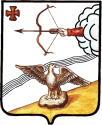 АДМИНИСТРАЦИЯ ОРЛОВСКОГО РАЙОНАКИРОВСКОЙ ОБЛАСТИПОСТАНОВЛЕНИЕ29.12.2023                                                                                 № 768-Пг. ОрловО внесении  изменений в муниципальную программу   «Управление муниципальными финансами и регулирование межбюджетных отношений» В соответствии с постановлением  администрации Орловского района Кировской области от 21.09.2021 № 527-П «О разработке, реализации и оценке эффективности реализации муниципальных программ Орловского района Кировской области» ПОСТАНОВЛЯЕТ:       1. Внести изменения в  муниципальную программу   «Управление муниципальными финансами и регулирование межбюджетных отношений»,  утвержденную постановлением администрацией Орловского района  от 14.09.2022 № 462/а-П:1.1 В паспорте программы в пункте «Ресурсное обеспечение муниципальной программы» внести изменения:        1.2. Раздел 4 изложить в новой редакции:Общий объем финансирования – 229852,74 тыс.руб, в т.ч.:средства федерального бюджета –0,00тыс.рубсредства областного бюджета –150604,84 тыс.руб.средства местного бюджета - 79247,90 тыс.руб.       1.3. Приложение № 3 «Ресурсное обеспечение муниципальной программы» изложить в новой редакции. Прилагается.2. Опубликовать постановление в Информационном бюллетене органов местного самоуправления муниципального образования Орловский район Кировской области.3. Постановление вступает в силу с момента опубликования.Глава администрации Орловского района                                                                С.С. Добровольский__________________________________________________________________ПОДГОТОВЛЕНО:Заместитель  начальника финансового управления, заведующая секторомбюджетно-аналитической работыи казначейского исполнения бюджета                                     М.В.НоркинаСОГЛАСОВАНОЗам.главы администрации,начальник финансового управления                                            А.Ю.МакароваУправляющий деламиАдминистрации  Орловского района                                            И.А.Князев      Заведующая юридическим отделомадминистрации Орловского района                                                О.С. БелявинаРазослать: дело 2, финансовое управление 1, КСК 1.Приложение N 3к Муниципальной программеРесурсное обеспечение муниципальной программы 	Ресурсное обеспечение муниципальной программыОбщий объем финансирования -  229852,74 тыс.руб, в т.ч.:средства федерального бюджета – 0,00 тыс.рубсредства областного бюджета – 150604,84 тыс.руб.средства местного бюджета – 79247,90 тыс.руб.№ п/пНаименование муниципальной
программы, подпрограммы, 
отдельного 
мероприятия, мероприятияИсточник финансированияРасходы, тыс.руб.Расходы, тыс.руб.Расходы, тыс.руб.Расходы, тыс.руб.Расходы, тыс.руб.№ п/пНаименование муниципальной
программы, подпрограммы, 
отдельного 
мероприятия, мероприятияИсточник финансирования2023202420252026итогоУправление муниципальными финансами и регулированиемежбюджетных отношенийвсего51704,1456556,958953,4062638,30229852,74Управление муниципальными финансами и регулированиемежбюджетных отношенийфедеральный бюджет0,000,000,000,000,00Управление муниципальными финансами и регулированиемежбюджетных отношенийобластной бюджет35989,8438211,0038205,0038199,00150604,84Управление муниципальными финансами и регулированиемежбюджетных отношенийместный бюджет15714,318345,920748,4024439,379247,901.Организация бюджетного процессавсего8269,348208,307926,707926,7032115,801.Организация бюджетного процессафедеральный бюджет0,000,000,000,000,001.Организация бюджетного процессаобластной бюджет215,240,000,000,00215,241.Организация бюджетного процессаместный бюджет8054,108208,37926,707926,7032115,802.Управление муниципальным долгомвсего0,000,000,000,000,002.Управление муниципальным долгомфедеральный бюджет0,000,000,000,000,002.Управление муниципальным долгомобластной бюджет0,000,000,000,000,002.Управление муниципальным долгомместный бюджет0,00,000,000,000,003.Выравнивание финансовых возможностей поселений Орловского района Кировской областивсего2904,802688,002680,002673,0010945,803.Выравнивание финансовых возможностей поселений Орловского района Кировской областифедеральный бюджет0,000,000,000,000,003.Выравнивание финансовых возможностей поселений Орловского района Кировской областиобластной бюджет2335,002150,002144,002138,008767,003.Выравнивание финансовых возможностей поселений Орловского района Кировской областиместный бюджет569,80538,00536,00535,002178,804.всего7090,409599,608432,407854,3032976,704.Поддержка мер по обеспечению сбалансированности бюджетовфедеральный бюджет0,000,000,000,000,004.областной бюджет0,000,000,000,000,004.местный бюджет7090,409599,608432,407854,3032976,705.Предоставление межбюджетных трансфертов местным бюджетам поселенийвсего33439,6036061,0036061,0036061,00141622,605.Предоставление межбюджетных трансфертов местным бюджетам поселенийфедеральный бюджет0,000,000,000,000,005.Предоставление межбюджетных трансфертов местным бюджетам поселенийобластной бюджет33439,6036061,0036061,0036061,00141622,605.Предоставление межбюджетных трансфертов местным бюджетам поселенийместный бюджет0,000,000,000,000,006.Условно утвержденные расходывсего0,000,003853,308123,3011976,60федеральный бюджет0,000,000,000,000,00областной бюджет0,000,000,000,000,00местный бюджет0,000,003853,308123,3011976,60